Муниципальное автономное дошкольное образовательное учреждение «Детский сад №5» с. ЩелкунУважаемый родитель!Спасибо за выбор нашего детского сада!Какие документы нужны для постановки на очередь:Паспорт родителя (законного представителя) (копия);Свидетельство о рождении ребенка (копия);СНИЛС ребенка, родителя (законного представителя) (копия);Удостоверение многодетной семьи или другой документ, подтверждающий право на льготное зачисление в ДОУ (копия);Лист регистрации ребенка, родителя (законного представителя) (копия)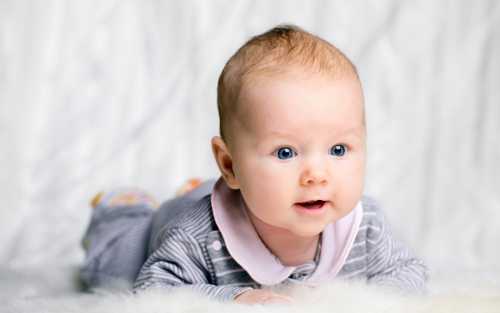 Какие документы нужны при поступлении в ДОУ:Свидетельство о рождении всех несовершеннолетних детей (копии);Выписка банковского счета Сбербанка родителя;Справка с места жительства;Страховой медицинский полис ребенка (копия);Прививочный сертификат ребенка (оригинал);Карта здоровья ребенка.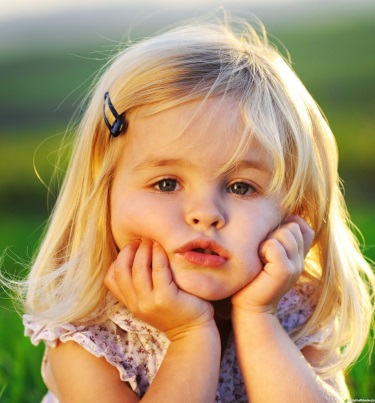 